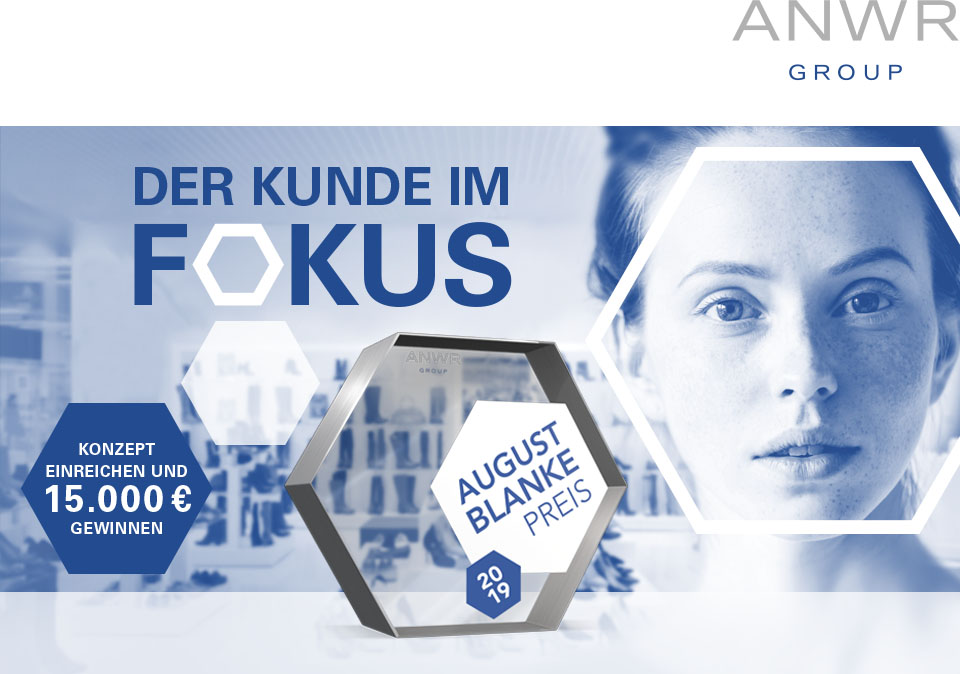 KONZEPTBESCHREIBUNG ZUR EINREICHUNG 
FÜR DEN AUGUST-BLANKE-PREIS 20191. Titel des Konzeptes2. Beschreibung des KonzeptesSchildern Sie kurz in Ihren Worten den Hintergrund und die Funktionsweise Ihres Konzeptes.3. Wo liegt der Mehrwert für den Kunden bei Ihrem Konzept?4. Welchen Nutzen hat der Händler?5. Welche Ressourcen – materiell und finanziell – erfordert Ihr Konzept?6. Wie hoch ist der zeitliche Aufwand für die Umsetzung Ihres Konzeptes? Und wie hoch der laufende Aufwand nach der Implementierung?7. AbschlieSSend: Wieso sind Sie der Ansicht, dass Ihr Konzept den Preis verdient hätte?HINWEIS:Sobald sie alles ausgefüllt haben, speichern Sie dieses Word-Dokument bitte ab und laden Sie es auf der Website http://www.august-blanke-preis.deunter „Die Einreichung“ gemeinsam mit relevanten Bilder, Videos oder sonstigen Dokumenten hoch. 